Martes23de FebreroPreescolarPensamiento MatemáticoAsí es mi díaAprendizaje esperado: Identifica varios eventos de su vida cotidiana y dice el orden en que ocurren.Énfasis: Evoca eventos antes de ver el programa (Aprende en casa) o después de verlo.¿Qué vamos a aprender?Identificarás varios eventos de tu vida cotidiana, así como el orden en que ocurren estos eventos.Reconocerás eventos en tu día y los clasificaras por tiempo.Pide a tu mamá, papá o algún adulto que te acompañe en casa que te apoyen a desarrollar las actividades y a escribir las ideas que te surjan durante esta sesión.¿Qué hacemos?Todas las personas tienen una serie de actividades que realizan diario, a esto se le llama rutina, por ejemplo, cuando se podía salir de casa, muchas personas tienen que desayunar, cambiarse, tender la cama y hacer la tarea, cambiarse, jugar otras tienen otro orden y otras actividades que realizan.¡Hacen muchas actividades!¿Sabías que el día se compone por tres partes, mañana, tarde y noche? Y que puedes reconocer por los alimentos que tomas, entre otras cosas y en cada parte del día realizas actividades diferentes.¿Puedes recordar qué hiciste en la mañana, en la tarde y en la noche? Para ello en el siguiente juego utiliza colores, hojas, usa dibujos de las actividades que realizas durante el día, después organízalas en los momentos del día, mañana, tarde y noche.Lo primero que tienes que hacer es recordar algo de lo que haces por la mañana y dibujarlo.En los siguientes videos, conoce lo que hacen dos de tus compañeros.Emiliano.https://youtu.be/BkDMP_9pXycRegina.https://youtu.be/VM6S5Ign93ACon estos ejemplos, ¿Qué puedes dibujar? Puedes hacer un dibujo tendiendo tu cama y el desayuno.Dibuja lo que haces en la tarde. Por la tarde es la comida, ¿Qué más haces por la tarde? Observa y escucha los siguientes videos en los que dos de tus compañeros comentan lo que realizan durante la tarde.Grecia.https://youtu.be/A0Z0DMu48Y0Eduardo Pasos Valdés.https://youtu.be/FVCZE7jf8U4¿Qué dibujaste? Algunos dibujos pueden ser cuando comes y juegas.Por último, dibuja lo que haces por la noche. Observa los siguientes videos para conocer lo que hacen algunas niñas y niños.Ivana Ramos.https://youtu.be/hrrE40y5foYLeonardo Zauco.https://youtu.be/Iia0tzNCzpgPor las noches te cepillas los dientes y te duermo. Recuerda que para cuidar los dientes tienes que cepillarlos después de cada alimento.Ya que tienes todos tus dibujos, acomódalos en la sección que corresponde.Si están revueltos y no sabes cómo era su orden, no te preocupes, es un buen pretexto para recordar y ordenar las actividades que realizaste en los diferentes momentos del día.Toma cada dibujo y dices a qué día le corresponde: mañana, tarde o noche. Puedes hacer un dibujo de las actividades que realizan durante el día o si lo prefieres, platica con el adulto que te acompaña.Muchos niños tienen una actividad extra por las noches y es que su mamá, papá les leen un cuento favorito. Para finalizar, observa el siguiente video donde una niña de tu edad nos narra cómo fue su día:Mi día.https://youtu.be/1A23Kz2nM40Si te es posible consulta otros libros y comenta el tema de hoy con tu familia. ¡Buen trabajo!Gracias por tu esfuerzo.Para saber más:Lecturas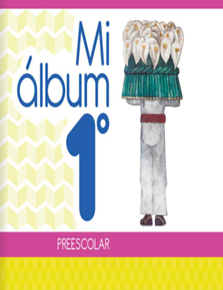 https://libros.conaliteg.gob.mx/20/K1MAA.htm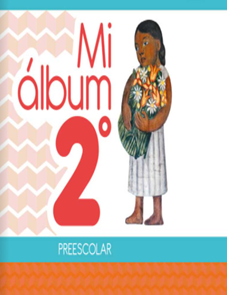 https://libros.conaliteg.gob.mx/20/K2MAA.htm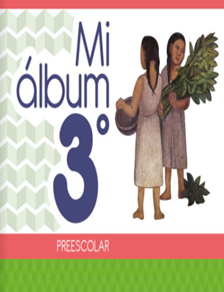 https://libros.conaliteg.gob.mx/20/K3MAA.htm